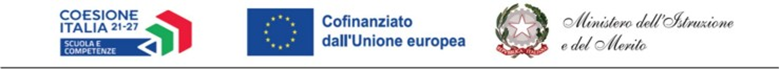 ALLEGATO 1AL DIRIGENTE SCOLASTICODell’IC Luca della RobbiaAppignanoDomanda di partecipazione alla selezione avente per oggetto l’individuazione, mediante procedura comparativa dei curricula, della ﬁgura ESPERTI, TUTOR E FIGURE AGGIUNTIVE -  PERSONALE INTERNO E COLLABORAZIONI PLURIME - Fondi Strutturali Europei – Programma Nazionale “Scuola e competenze” 2021-2027. Priorità 01 – Specifico ESO 4.6 – Azione A4.A – Sottoazione ESO 4.6.A4.A – Avviso Prot. 59369, 19/04/2024, FSE +, Percorsi educativi e formativi per il potenziamento delle competenze, l’inclusione e la socialità nel periodo di sospensione estiva delle lezioni negli anni scolastici 2023-2024 e 2024-2025, Fondo Sociale Europeo PlusCODICE PROGETTO: ESO4.6.A4.A-FSEPNMA-2024-58TITOLO DEL PROGETTO: Lieta accoglienza, lieta convivenzaCUP: H64D24001110007Il/la sottoscritto/a 	nato/a	il 	residente a  	in via/piazza	n. 	C.F.	TEL.  	e-mail	,CHIEDEL'ammissione alla selezione avente per oggetto l’individuazione, mediante procedura comparativa, per la figura di: (INDICARE LA FIGURA SCELTA MEDIANTE CROCETTATURA O CANCELLAZIONE DELLE ALTRE VOCI)ESPERTO FORMATORE  TUTOR FIGURA AGGIUNTIVASPECIFICARE IL TITOLO DEL MODULO PER IL QUALE SI CONCORRE________________________________________________________________________DICHIARAsotto la personale responsabilità di (BARRARE CIO CHE SI INTENDE DICHIARARE):essere in possesso della cittadinanza italiana o di uno degli Stati membri dell'Unione europea;godere dei diritti civili e politici;non aver riportato condanne penali e non essere destinatario di provvedimenti che riguardano l'applicazione di misure di prevenzione, di decisioni civili e di provvedimenti amministrativi iscritti nel casellario giudiziale;essere a conoscenza di non essere sottoposto a procedimenti penali;essere in possesso dei requisiti essenziali previsti dall’art. 2;aver preso visione dell'Avviso e di approvarne senza riserva ogni contenuto.DICHIARAinoltre, di essere in possesso dei sottoelencati titoli culturali e professionali previsti dall’Avviso:A parità di punteggio sarà affidato l’incarico al candidato più giovane di età.Il sottoscritto, come previsto dall’Avviso, allega:copia di un documento di identità validocurriculum vitae in formato europeoproposta progettuale operativa dettagliata (se si concorre come ESPERTO FORMATORE)dichiarazione di insussistenza di incompatibilitàINFORMATIVA E CONSENSO AL TRATTAMENTO DEI DATI PERSONALIAi sensi del Regolamento (UE) n.2016/679, del d.lgs. n. 101 del 10 agosto 2018, e del provvedimento del Garante n. 146 del 5 giugno 2019 non sussiste l’obbligo di consenso esplicito per le categorie di dati trattati.Il candidato dichiara di aver preso visione dell’informativa generale pubblicata sul sito dell’istituzione  scolastica.Luogo e data	 	FirmaGRIGLIA DI VALUTAZIONE DEI TITOLI PER LA FIGURA DI:ESPERTO FORMATORE GRIGLIA DI VALUTAZIONE DEI TITOLI PER LA FIGURA DI:ESPERTO FORMATORE GRIGLIA DI VALUTAZIONE DEI TITOLI PER LA FIGURA DI:ESPERTO FORMATORE GRIGLIA DI VALUTAZIONE DEI TITOLI PER LA FIGURA DI:ESPERTO FORMATORE GRIGLIA DI VALUTAZIONE DEI TITOLI PER LA FIGURA DI:ESPERTO FORMATORE GRIGLIA DI VALUTAZIONE DEI TITOLI PER LA FIGURA DI:ESPERTO FORMATORE A) TITOLI CULTURALI NELLO SPECIFICO SETTORE PER CUI SI CONCORREA) TITOLI CULTURALI NELLO SPECIFICO SETTORE PER CUI SI CONCORREA) TITOLI CULTURALI NELLO SPECIFICO SETTORE PER CUI SI CONCORREn. punto o pag. riferimento delcurriculumda compilare a cura del candidatoda compilare a cura dellacommissionePUNTI(max 20)1. LAUREA (SPECIALISTICA O VECCHIO ORDINAMENTO) AFFERENTE ALLA TIPOLOGIA DELL’INTERVENTO  O DIPLOMA ABILITANTE PER GLI INSEGNANTI DI SCUOLA PRIMARIA/INFANZIA (da valutare in modo proporzionale)110 e lode81. LAUREA (SPECIALISTICA O VECCHIO ORDINAMENTO) AFFERENTE ALLA TIPOLOGIA DELL’INTERVENTO  O DIPLOMA ABILITANTE PER GLI INSEGNANTI DI SCUOLA PRIMARIA/INFANZIA (da valutare in modo proporzionale)100 - 11061. LAUREA (SPECIALISTICA O VECCHIO ORDINAMENTO) AFFERENTE ALLA TIPOLOGIA DELL’INTERVENTO  O DIPLOMA ABILITANTE PER GLI INSEGNANTI DI SCUOLA PRIMARIA/INFANZIA (da valutare in modo proporzionale)< 10042. DOTTORATO DI RICERCA3CERTIFICAZIONI INFORMATICHE RICONOSCIUTEPt. 1 certificazione(max 2 certificazioni)2CERTIFICAZIONI LINGUISTICHE Pt. 1 certificazione(max 2 certificazioni)2MASTER/CORSO DI SPECIALIZZAZIONE DI DURATA ALMENO ANNUALECOERENTE CON LO SPECIFICO SETTORE PER CUI SI CONCORREPt.1 per ogni master o corso di specializzazione (max. 5 master o corsi)5B) TITOLI DI SERVIZIO O LAVORO - NELLO SPECIFICO SETTORE PER CUI SI CONCORREB) TITOLI DI SERVIZIO O LAVORO - NELLO SPECIFICO SETTORE PER CUI SI CONCORREB) TITOLI DI SERVIZIO O LAVORO - NELLO SPECIFICO SETTORE PER CUI SI CONCORREB) TITOLI DI SERVIZIO O LAVORO - NELLO SPECIFICO SETTORE PER CUI SI CONCORREB) TITOLI DI SERVIZIO O LAVORO - NELLO SPECIFICO SETTORE PER CUI SI CONCORREPUNTI(max 60)n. punto o pag. riferimento delcurriculumPUNTEGGIO dacompilare a cura del candidatoda compilare a cura dellacommissioneESPERIENZE DI TUTOR o ESPERTO NEI PROGETTI FINANZIATI DA FONDI EUROPEI- punti 4 per ogni percorso di insegnamento di almeno 20 ore-max 4 percorsi16ESPERIENZE DI ESPERTO DI LABORATORI COERENTI CON L’ATTIVITA DEL MODULO(documentate attraverso precedenti attività svolte in percorsi simili)- punti 4 per ogni percorso di insegnamento di almeno 20 ore-max 5 percorsi20CONOSCENZE SPECIFICHE SULLA INNOVAZIONE METODOLOGICA(documentate attraverso precedenti attività svolte in percorsi simili)- punti 6 per ogni percorso di insegnamento di almeno 20 ore-max 4 percorsi24C) PROPOSTA PROGETTUALE OPERATIVA DETTAGLIATAC) PROPOSTA PROGETTUALE OPERATIVA DETTAGLIATAC) PROPOSTA PROGETTUALE OPERATIVA DETTAGLIATAC) PROPOSTA PROGETTUALE OPERATIVA DETTAGLIATAC) PROPOSTA PROGETTUALE OPERATIVA DETTAGLIATAC) PROPOSTA PROGETTUALE OPERATIVA DETTAGLIATAPUNTI(max 20)n. punto o pag. riferimento delcurriculumPUNTEGGIOda compilare a cura delda compilare a cura della commissionEcandidatoIndicatori20Padronanza dei contenuti (tramite abstract) - Max punti 5Innovatività delle metodologie con cui saranno proposte le attività – Max 10 puntiValutazione dei materiali utilizzati per le attività formative già realizzate (tramite repository di modelli utilizzati) - Max punti 5TOTALE A+B+C100GRIGLIA DI VALUTAZIONE DEI TITOLI PER LA FIGURA DI TUTOR / FIGURA AGGIUNTIVAGRIGLIA DI VALUTAZIONE DEI TITOLI PER LA FIGURA DI TUTOR / FIGURA AGGIUNTIVAGRIGLIA DI VALUTAZIONE DEI TITOLI PER LA FIGURA DI TUTOR / FIGURA AGGIUNTIVAGRIGLIA DI VALUTAZIONE DEI TITOLI PER LA FIGURA DI TUTOR / FIGURA AGGIUNTIVAGRIGLIA DI VALUTAZIONE DEI TITOLI PER LA FIGURA DI TUTOR / FIGURA AGGIUNTIVAGRIGLIA DI VALUTAZIONE DEI TITOLI PER LA FIGURA DI TUTOR / FIGURA AGGIUNTIVAD) TITOLI CULTURALI NELLO SPECIFICO SETTORE PER CUI SI CONCORRED) TITOLI CULTURALI NELLO SPECIFICO SETTORE PER CUI SI CONCORRED) TITOLI CULTURALI NELLO SPECIFICO SETTORE PER CUI SI CONCORREn. punto o pag. riferimento delcurriculumPUNTEGGIO dacompilare a cura del candidatoda compilare a cura della commissionePUNTI(max 15)1) LAUREA (SPECIALISTICA O VECCHIO ORDINAMENTO)110 e lode81) LAUREA (SPECIALISTICA O VECCHIO ORDINAMENTO)100 - 11061) LAUREA (SPECIALISTICA O VECCHIO ORDINAMENTO)< 10042) DIPLOMA ABILITANTE PER GLI INSEGNANTI DI SCUOLA PRIMARIA/INFANZIA23) DOTTORATO DI RICERCA34) CERTIFICAZIONI INFORMATICHE RICONOSCIUTEPt. 1 certificazione(max 2 certificazioni)25) CERTIFICAZIONI LINGUISTICHE Pt. 1 certificazione(max 2 certificazioni)2E) TITOLI DI SERVIZIO O LAVORO - NELLO SPECIFICO SETTORE PER CUI SI CONCORREE) TITOLI DI SERVIZIO O LAVORO - NELLO SPECIFICO SETTORE PER CUI SI CONCORREE) TITOLI DI SERVIZIO O LAVORO - NELLO SPECIFICO SETTORE PER CUI SI CONCORREE) TITOLI DI SERVIZIO O LAVORO - NELLO SPECIFICO SETTORE PER CUI SI CONCORREE) TITOLI DI SERVIZIO O LAVORO - NELLO SPECIFICO SETTORE PER CUI SI CONCORREPUNTI(max 60)n. punto o pag. riferimento delcurriculumPUNTEGGIO dacompilare a cura del candidatoda compilare a cura della commissioneESPERIENZE DI TUTOR NEI PROGETTI FINANZIATI DA FONDI EUROPEI- punti 4 per ogni percorso di tutoraggio di almeno 20 ore-max 4 percorsi16ESPERIENZE DI TUTOR IN LABORATORI COERENTI CON L’ATTIVITA DEL MODULO(documentate attraverso precedenti attività svolte in percorsi simili)20- punti 4 per ogni percorso di tutoraggio di almeno 20 ore-max 5 percorsiCONOSCENZE DI GESTIONE DI PIATTAFORME DIGITALI MINISTERIALI(documentate attraverso precedenti attività svolte in percorsi simili)- punti 6 per ogni esperienza, max 4 esperienze24TOTALE A+B75